جامعة المنارةكلية: الصيدلةاسم المقرر: الصيدلة الصناعيةرقم الجلسة (6)عنوان الجلسةحساب الوزن الفعلي للمضغوطات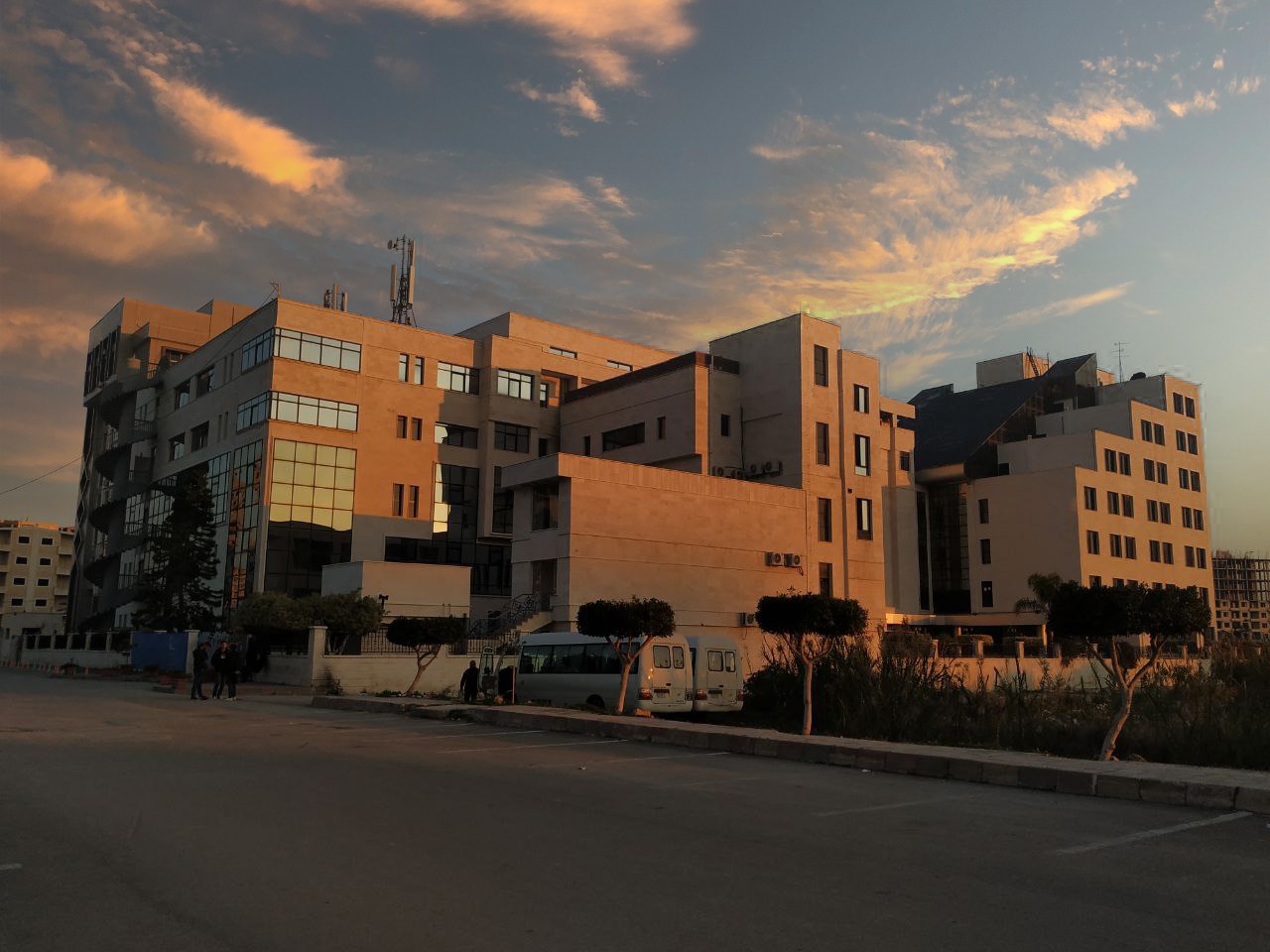 الفصل الدراسي :الثاني                                                                                                                                                      العام الدراسي:2022-2023جدول المحتوياتالغاية من الجلسة:تعلم حساب كميات السواغات اللازمة لتحضير مضغوطات مادة دوائية بعيار محدد ووزن محدد.تعلم حساب الوزن الفعلي لمضغوطة مادة دوائية بفرض لديك الصيغة التالية:باراسيتامول    500مغهلامة النشاء   10% ك كنشاء جاف     5%شمعات المغنزيوم   0.5%تالك   2%والمطلوب:احسب عدد المضغوطات الممكن تحضيرها وفق الصياغة السابقة باستخدام 50 غ باراسيتامول علماً ان الاستهلاك من هلامة النشاء(العامل الرابط) للحصول على كتلة قابلة للتحثير هو 20غ والوزن الفعلي لحثيرات الباراسيتامول الجافة 50 غ بنسبة رطوبة 3%.   الحل:وزن الحثيرات الجافة النظري= وزن المادة الفعالة +وزن نشاء هلامة النشاء +وزن المفكك الداخلي*حساب وزن النشاء الجاف من هلامة النشاء الداخلة في مزيج الحثيرات:   كل 100غ هلامة نشاء تحوي 10 غ نشاء جاف   كل 20 غ هلامة نشاء تحوي   x غ  نشاء جاف   X   = 2غ نشاء جاف*حساب وزن المفكك الداخلي:كمية المفكك 5%  من المساحيق مادة فعالة +ممدد هنا لايوجد ممدد أي 5% من كمية الباراسيتامول (تقسم ال5% إلى 2.5% مفكك داخلي و 2.5% مفكك خارجي)كل 100غ  مزيج تحتاج2.5 غ نشاء جاف كل 50 غ مزيج  تحتاج x غ  نشاء جافx = 1.25وزن الحثيرات الجافة النظري:50+2+1.25=53.25غحساب كمية الباراسيتامول الموجودة في الحثيرات الجافة المحضرة:من الناحية العملية:100 غ فيها 3غ رطوبة50غ فيها x غ رطوبةx = 1.5 غ ماء وزن الحثيرات الجافة عمليا دون رطوبة= 50-1.5=48.5غكل 53.25غ  (الوزن النظري للحثيرات الجافة) تحوي  50 غ باراسيتامولكل 48.5غ    (الوزن العملي للحثيرات الجافة) تحوي x غ باراسيتامولx = 45.5 غ باراسيتامولحساب وزن المزلق: تحسب على اساس 50 غ لوجود الرطوبة 3% (تحسب كمية المزلق نسبة لوزن الحثيرات بعد التجفيف)حساب وزن شمعات المغنزيومكل 100 غ تحتاج 0.5غ شمعات مغنزيومكل 50غ تحتاج    x غ  شمعات مغنزيوم X= 0.25 غ  شمعات مغنزيومحساب وزن التالككل 100 غ تحتاج 2غ تالككل 50غ تحتاج x غ تالكX=1غ  تالكحساب وزن النشاء كمفكك طور خارجيكل 100 غ  تحتاج 2.5 غ نشاء جاف كل 50 غ تحتاج  x غ نشاء جافX= 1.25 غ نشاء جاف 100 غ نشاء مخبري تحوي 85غ نشاء جاف و 15 غ رطوبةyغ     نشاء مخبري تحوي  1.25غ نشاء جاف y = 1.47 g  نشاء مخبرينحسب وزن المزيج المعد للضغط عمليا:وزن المزيج المعد للضغط عمليا  = وزن الحثيرات المحضرة الجافة عمليا + وزن لمزلقات + وزن مفكك الطور الخارجي = 50 + 0.25 + 1 +1.47 = 52.72 غ و هذا المزيج المعد للضغط يحوي فعليا 45.5 غ باراسيتامول.لنحصل على مضغوطة تحوي 500 ملغ (0.5غ) باراسيتامول يجب أن نأخذ x  غ من المزيج المعد للضغط 52.72 غ تحوي 45.5 غ باراسيتامول x      غ    تحوي 0.5 غ باراسيتامول x= 0.58 غ (وزن الأخيذة)عدد المضغوطات التي يمكن تحضيرها هو : وزن المزيج المعد للضغط عمليا \ وزن الاخيذه = 52.72 \ 0.58 = 90.89  أي  90مضغوطة العنوانرقم الصفحةتعلم حساب الوزن الفعلي لمضغوطة مادة دوائية 3